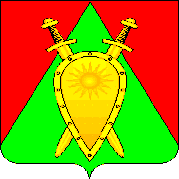 Администрация городского округа ЗАТО п. ГорныйП О С Т А Н О В Л Е Н И Е27 апреля 2024 года                                             		                         № 161О внесении изменений в муниципальную программу  «Построение и развитие аппаратно-программного комплекса «Безопасный город» на территории городского округа ЗАТО п. Горный на 2024-2028 годы», утвержденную постановлением администрации городского округа ЗАТО п. Горный от 07 августа 2023 года № 232В соответствии с постановлением администрации городского округа ЗАТО п.Горный «Об утверждении Порядка разработки, реализации и оценки эффективности муниципальных программ городского округа ЗАТО п.Горный» от 17 февраля 2017 г. № 18, администрация городского округа ЗАТО п. Горный п о с т а н о в л я е т:1. Внести в муниципальную программу «Построение и развитие аппаратно-программного комплекса «Безопасный город» на территории городского округа ЗАТО п.Горный на 2024-2028 годы», утвержденную постановлением администрации городского округ ЗАТО п.Горный от 07 августа 2023 года № 232  следующие изменения:1.1. В паспорте муниципальной программы «Построение и развитие аппаратно-программного комплекса «Безопасный город» на территории городского округа ЗАТО п.Горный на 2024-2028 годы»:1.1.1 Строку «Ответственный исполнитель Соисполнитель» изложить в новой редакции:2. Приложения № 1, № 2, № 3 к муниципальной программе «Построение и развитие аппаратно-программного комплекса «Безопасный город» на территории городского округа ЗАТО п.Горный на 2024-2028 годы» изложить в новой редакции согласно приложениям № 1, № 2, № 3 к настоящему постановлению соответственно.4. Настоящее постановление вступает в силу после его официального опубликования (обнародования). 5. Настоящее постановление опубликовать (обнародовать) на официальном сайте городского округа ЗАТО п. Горный https://gorniy.75.ru.  6. Контроль за исполнением настоящего постановления оставляю за собой.Глава ЗАТО п. Горный                                                                      Т.В. КарнаухГлавный специалист администрации городского округа ЗАТО п.Горный_____________ Монахова И.С. « ___ »___________2024 г.Приложение № 1к постановлению администрации городского округа ЗАТО п. Горный от 27.04.2024 г. № 161Приложение № 1к муниципальной программе «Построение и развитие аппаратно-программного комплекса «Безопасный город» на территории городского округа ЗАТО п.Горный на 2024-2028 годы»Сведения о составе и значениях целевых показателей (индикаторов) муниципальной программыПриложение № 2к постановлению администрации городского округа ЗАТО п. Горный от 27.04. 2024 г. № 161Приложение № 2к муниципальной программе «Построение и развитие аппаратно-программного комплекса «Безопасный город» на территории городского округа ЗАТО п.Горный на 2024-2028 годы»Перечень основных мероприятий муниципальной программы	Приложение № 3к постановлению администрации городского округа ЗАТО п. Горный от 27.04.2024 г. № 161Приложение № 3к муниципальной программе «Построение и развитие аппаратно-программного комплекса «Безопасный город» на территории городского округа ЗАТО п.Горный на 2024-2028 годы»Ресурсное обеспечение реализации муниципальной программы за счет средств бюджета городского округаОтветственный исполнитель СоисполнительГлавный специалист администрации городского округа ЗАТО п. Горный.МБУ «ЦБО и МТО городского округа ЗАТО п. Горный». № п/пНаименование целевого показателя (индикатора)Единица измерения (шт.)Значения целевых показателей (индикаторов)Значения целевых показателей (индикаторов)Значения целевых показателей (индикаторов)Значения целевых показателей (индикаторов)Значения целевых показателей (индикаторов) № п/пНаименование целевого показателя (индикатора)Единица измерения (шт.)отчетный (базовый) год2024 год 2025 год2026 год2027 год2028 год № п/пНаименование целевого показателя (индикатора)Единица измерения (шт.)отчетпрогнозпрогнозпрогнозпрогнозпрогнозПрограмма «Построение и развитие аппаратно-программного комплекса «Безопасный город» на территории городского округа ЗАТО п. Горный на 2024-2028 годы»Программа «Построение и развитие аппаратно-программного комплекса «Безопасный город» на территории городского округа ЗАТО п. Горный на 2024-2028 годы»Программа «Построение и развитие аппаратно-программного комплекса «Безопасный город» на территории городского округа ЗАТО п. Горный на 2024-2028 годы»Программа «Построение и развитие аппаратно-программного комплекса «Безопасный город» на территории городского округа ЗАТО п. Горный на 2024-2028 годы»Программа «Построение и развитие аппаратно-программного комплекса «Безопасный город» на территории городского округа ЗАТО п. Горный на 2024-2028 годы»Программа «Построение и развитие аппаратно-программного комплекса «Безопасный город» на территории городского округа ЗАТО п. Горный на 2024-2028 годы»Программа «Построение и развитие аппаратно-программного комплекса «Безопасный город» на территории городского округа ЗАТО п. Горный на 2024-2028 годы»Программа «Построение и развитие аппаратно-программного комплекса «Безопасный город» на территории городского округа ЗАТО п. Горный на 2024-2028 годы»Программа «Построение и развитие аппаратно-программного комплекса «Безопасный город» на территории городского округа ЗАТО п. Горный на 2024-2028 годы»1.Наращивание системы видеонаблюденияШт.66666Подпрограмма 1 «Обеспечение пожарной безопасности городского округа ЗАТО п. Горный на 2024-2028 годы»Подпрограмма 1 «Обеспечение пожарной безопасности городского округа ЗАТО п. Горный на 2024-2028 годы»Подпрограмма 1 «Обеспечение пожарной безопасности городского округа ЗАТО п. Горный на 2024-2028 годы»Подпрограмма 1 «Обеспечение пожарной безопасности городского округа ЗАТО п. Горный на 2024-2028 годы»Подпрограмма 1 «Обеспечение пожарной безопасности городского округа ЗАТО п. Горный на 2024-2028 годы»Подпрограмма 1 «Обеспечение пожарной безопасности городского округа ЗАТО п. Горный на 2024-2028 годы»Подпрограмма 1 «Обеспечение пожарной безопасности городского округа ЗАТО п. Горный на 2024-2028 годы»Подпрограмма 1 «Обеспечение пожарной безопасности городского округа ЗАТО п. Горный на 2024-2028 годы»Подпрограмма 1 «Обеспечение пожарной безопасности городского округа ЗАТО п. Горный на 2024-2028 годы»3.Оснащенность ДПД противопожарным оборудованиемШт.222224.Обеспечение оповещения населения системами пожарной сигнализации и средств оповещения, управлением эвакуацией при пожаре (кол-во заключенных договоров в год)Шт.11111Подпрограмма 2 «Профилактика терроризма и экстремизма на территории городского округа ЗАТО п. Горный на 2024-2028 годы»Подпрограмма 2 «Профилактика терроризма и экстремизма на территории городского округа ЗАТО п. Горный на 2024-2028 годы»Подпрограмма 2 «Профилактика терроризма и экстремизма на территории городского округа ЗАТО п. Горный на 2024-2028 годы»Подпрограмма 2 «Профилактика терроризма и экстремизма на территории городского округа ЗАТО п. Горный на 2024-2028 годы»Подпрограмма 2 «Профилактика терроризма и экстремизма на территории городского округа ЗАТО п. Горный на 2024-2028 годы»Подпрограмма 2 «Профилактика терроризма и экстремизма на территории городского округа ЗАТО п. Горный на 2024-2028 годы»Подпрограмма 2 «Профилактика терроризма и экстремизма на территории городского округа ЗАТО п. Горный на 2024-2028 годы»Подпрограмма 2 «Профилактика терроризма и экстремизма на территории городского округа ЗАТО п. Горный на 2024-2028 годы»Подпрограмма 2 «Профилактика терроризма и экстремизма на территории городского округа ЗАТО п. Горный на 2024-2028 годы»5.Формирование системы информационно-пропагандистской, профилактической и воспитательной работы, направленной на профилактику и предупреждение террористических и экстремистских проявлений (количество проведенных воспитательных и информационных мероприятий)Шт.44444 № п/пНаименование подпрограммы, основного мероприятия, мероприятияОтветственный исполнитель, соисполнителиСрок выполненияОжидаемый непосредственный результат1.Программа «Построение и развитие аппаратно-программного комплекса «Безопасный город» на территории городского округа ЗАТО п. Горный на 2024-2028 годы»Главный специалист администрации городского округа ЗАТО п. Горный, МБУ «ЦБО и МТО городского округа ЗАТО п. Горный» 2024-20281.1.Техническое обслуживание системы видеонаблюдения на территории городского округа ЗАТО п. Горный2024-2028100%1.2.Приобретение оборудования для наращивания системы видеонаблюдения на территории городского округа ЗАТО п. Горный2024-2028100%1.3.Оснащение материально-техническими средствами СЭП, ПВР2024100%2.Подпрограмма 1 «Обеспечение пожарной безопасности городского округа ЗАТО п. Горный на 2024-2028 годы»:Главный специалист администрации городского округа ЗАТО п. Горный, МБУ «ЦБО и МТО городского округа ЗАТО п. Горный» 2024-20282.1.Приобретение противопожарного оборудования для оснащения ДПД городского округа ЗАТО п.Горный2024-2028100%2.2.Техническое обслуживание систем пожарной сигнализации и средств оповещения, управлением эвакуацией при пожаре установленной в ЗАТО п.Горный2024-2028100%3.Подпрограмма 2 «Профилактика терроризма и экстремизма на территории городского округа ЗАТО п. Горный на 2024-2028 годы»:Главный специалист администрации городского округа ЗАТО п. Горный, МБУ «ЦБО и МТО городского округа ЗАТО п. Горный» 2024-20283.1.Приобретение информационно-пропагандистских материалов по профилактике терроризма и экстремизма (листовки, баннер) 2024-2028100%3.2.Проведение мероприятий, направленных на профилактику терроризма и экстремизма (классные часы в школе)2024-2028100% № п/пНаименование муниципальной программы, подпрограммы, основного мероприятия, мероприятияОтветственный исполнительРасходы бюджета муниципального образования, рублейРасходы бюджета муниципального образования, рублейРасходы бюджета муниципального образования, рублейРасходы бюджета муниципального образования, рублейРасходы бюджета муниципального образования, рублейРасходы бюджета муниципального образования, рублей № п/пНаименование муниципальной программы, подпрограммы, основного мероприятия, мероприятияОтветственный исполнитель Всего2024 год 2025 год2026 год2027 год2028 год1.Программа «Построение и развитие аппаратно-программного комплекса «Безопасный город» на территории городского округа ЗАТО п. Горный на 2024-2028 годы»Главный специалист администрации городского округа ЗАТО п. Горный 2 470 000, 001 270 000, 001 200 000, 000, 00, 00, 01.1.Техническое обслуживание системы видеонаблюдения на территории городского округа ЗАТО п. Горный770 000, 00470 000, 00300 000, 000, 00, 00, 01.2.Приобретение оборудования для наращивания системы видеонаблюдения на территории городского округа ЗАТО п. Горный600 000, 00300 000, 00300 000, 000, 00, 00, 01.3.Оснащение материально-техническими средствами СЭП, ПВР1 100 000, 00500 000, 00600 000, 000, 00, 00, 02.Подпрограмма 1 «Обеспечение пожарной безопасности городского округа ЗАТО п. Горный на 2024-2028 годы»:Главный специалист администрации городского округа ЗАТО п. Горный 400 000, 00200 000, 00200 000, 000, 00, 00, 02.1.Приобретение противопожарного оборудования для оснащения ДПД городского округа ЗАТО п.Горный80 000, 0040 000, 0040 000, 000, 00, 00, 02.2.Техническое обслуживание систем пожарной сигнализации и средств оповещения, управлением эвакуацией при пожаре установленной в ЗАТО п.Горный320 000, 00160 000, 0160 000, 00, 00, 00, 03.Подпрограмма 2 «Профилактика терроризма и экстремизма на территории городского округа ЗАТО п. Горный на 2024-2028 годы»:Главный специалист администрации городского округа ЗАТО п. Горный 20 000, 0010 000, 0010 000, 000, 00, 00, 03.1.Приобретение информационно-пропагандистских материалов по профилактике терроризма и экстремизма (листовки, баннер) 20 000, 0010 000, 0010 000, 000, 00, 00, 03.2.Проведение мероприятий, направленных на профилактику терроризма и экстремизма (классные часы в школе)00, 00, 00, 00, 00, 0Всего по программе:Всего по программе:2 890 000, 001 480 000, 001 410 000, 000, 00, 00, 0